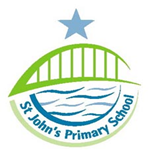 Early YearsPhonics Key Stage 1 (Year 2)Children are assessed against the ‘Expected Standard,’ shown on the table as EXS+. Some children did not meet the standard and are assessed as either PKF (a foundation level) or WTS (Working towards). A small proportion of children are working above the expected standard and are assessed as showing Greater Depth (GDS).Key Stage 2 (Year 6)Attendance2017-18 96.2%GLDGLDGLDGLDGLD20182017201620152018201720162015Listening83%79%83%83%70%62% (71%)57%(69%)43%(66%)Understanding83%72%77%80%70%62% (71%)57%(69%)43%(66%)Reading72%62%60%43%70%62% (71%)57%(69%)43%(66%)Writing72%62%57%43%70%62% (71%)57%(69%)43%(66%)Number83%62%70%64%70%62% (71%)57%(69%)43%(66%)Shape and Space76%62%70%64%70%62% (71%)57%(69%)43%(66%)20182018201720172016201620152015SchNatSchNatSchNatSchNat59%83%81%76%81%77%77%ReadingWritingMathsPKF10%10%7%WTS17%17%13%EXS+73%73%80%GDS20%13%27%ReadingReadingReadingWritingWritingWritingMathsMathsMathsCombined Reading, Writing and MathsCombined Reading, Writing and MathsGrammar, Punctuation and SpellingGrammar, Punctuation and SpellingSchool ResultNationalProgressSchool ResultNationalProgressSchool ResultNationalProgressSchool ResultNationalSchool ResultNational76%75%+1.383%78%+3.986%76%+3.676%64%79%78%Higher standardHigher standardScaled scoreGreater depthGreater depthScaled scoreHigher standardHigher standardScaled scoreHigher standardHigher standardHigher standardHigher standard17%28%10321%20%31%34%10510%10%31%34%